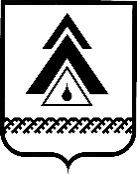 администрация Нижневартовского районаХанты-Мансийского автономного округа – ЮгрыПОСТАНОВЛЕНИЕО прогнозе социально-экономического развития Нижневартовского района              на период до 2025 годаВ соответствии с пунктом 3.2 постановления администрации района                    от 17.12.2015 № 2475 «О Порядке разработки, корректировки, осуществления мониторинга и контроля реализации прогноза социально-экономического развития Нижневартовского района на долгосрочный период», в связи                              с принятием распоряжения Правительства Ханты-Мансийского автономного округа – Югры от 25.01.2019 № 36-рп «О прогнозе социально-экономического развития Ханты-Мансийского автономного округа − Югры на период до 2036 года»: 1. Одобрить прогноз социально-экономического развития Нижневартовского района на период до 2025 года согласно приложению.2. Департаменту финансов администрации района в целях формирования проекта бюджетного прогноза на долгосрочный период руководствоваться прогнозом социально-экономического развития района на долгосрочный период.3. Контроль за выполнением постановления возложить на заместителя главы района по экономике и финансам Т.А. Колокольцеву.Исполняющий обязанности                                                          Т.А. Колокольцеваглавы районаПриложение к постановлениюадминистрации районаот 19.07.2019 № 1453Прогноз социально-экономического развития Нижневартовского района на период до 2025 годаВ соответствии с Порядком разработки, корректировки, осуществления мониторинга и контроля реализации прогноза социально-экономического развития Нижневартовского района на долгосрочный период разработан прогноз социально-экономического развития Нижневартовского района на период                  до 2025 года.В качестве исходной базы для разработки основных параметров                                на очередной финансовый год и плановый период были взяты:Указ Президента от 07.05.2018 № 204 «О национальных целях                                   и стратегических задачах Российской Федерации на период до 2024 года»;прогноз социально-экономического развития Российской Федерации                 на период до 2036 года; прогноз социально-экономического развития Ханты-Мансийского автономного округа – Югры на период до 2036 года;итоги социально-экономического развития Нижневартовского района                  за 2018 год и отчетный период 2019 года;обобщенные данные структурных подразделений администрации района, хозяйствующих субъектов района, государственных органов исполнительной власти.Основные направления деятельности администрации района                                  на долгосрочную перспективу определены на основе приоритетов, сформулированных в Указе Президента Российской Федерации от 07.05.2018           № 204 «О национальных целях и стратегических задачах развития Российской Федерации на период до 2024 года, Стратегии социально-экономического развития Нижневартовского района до 2020 года и на период до 2030 года (далее – Стратегия – 2030).Прогноз социально-экономического развития Нижневартовского района на период до 2025 года разработан в двух вариантах: базовый и целевой. Целевой вариант предполагает выход экономики на траекторию устойчивого роста, стабилизацию инфляции при одновременном обеспечении макроэкономической сбалансированности.Базовый вариант характеризует развитие экономики в условиях сохранения консервативных тенденций в мировой экономике.Для долгосрочного бюджетного планирования предлагается базовый вариант. Оценка достигнутого уровня социально-экономического развития Нижневартовского района характеризуется показателями, включенными                        в таблицу.Динамика показателей социально-экономического развитияНижневартовского районаОсновными положительными результатами социально-экономического развития района, выявленными на основе анализа основных показателей                       по итогам 2018 года (к уровню 2017 года), стали:снижение уровня зарегистрированной безработицы до 0,12%;увеличение среднемесячной заработной платы на 3,9 %;увеличение среднедушевых денежных доходов населения на 1,0%; превышение рождаемости над смертностью в 1,6 раза;увеличение объема промышленного производства на 33,6%; увеличение ввода жилья на 61,2%, что составляет 10,35 тыс. кв. м.1. Промышленное производствоВ 2018 году промышленность в структуре экономики района занимает 99,0 % от всего объема. Данная структура характерна на 2019 год и долгосрочный период до 2025 года.В 2018 году отгружено товаров собственного производства, выполнено работ и услуг собственными силами по полному кругу организаций – производителей промышленной продукции на сумму 1 047 261 млн. рублей, индекс промышленного производства составил 100,0%. В 2019 году объем отгруженных товаров собственного производства прогнозируется – 1 098 993,0 млн. рублей, индекс производства – 100,0%. В структуре промышленности района на организации с видом экономической деятельности «Добыча полезных ископаемых» приходится 96,8%.  Объемы отгрузки по нефтедобывающим предприятиям и предприятиям, оказывающим услуги в данной области, в 2019 оценивается в 1064 656,4 млн. рублей, при этом индекс производства к уровню 2018 года составил 100,0%.                В объеме производства данной отрасли на добычу топливно-энергетических ископаемых (нефти и газа) приходится 99,99%  и 0,01% на добычу полезных ископаемых, не относящимся к топливно-энергетическим (пески природные).По виду экономической деятельности «Обеспечение электрической энергией» объем отгрузки составил 20 958,4 млн. рублей. В структуре промышленности доля равна 1,9%, индекс производства отрасли 100,0%.Объем отгрузки по обрабатывающим производствам – 13 114,0 млн. рублей. Доля в структуре промышленности – 1,2%, индекс производства сложился на уровне 100,0%.На плановый период 2020−2025 годов в целом по разделу «Промышленность» прогнозируется:1.1. Добыча полезных ископаемых.Объемы добычи полезных ископаемых являются исходными внутренними параметрами в расчете основных показателей прогноза социально-экономического развития территории. При оценке и прогнозировании показателей данных объемов учтены параметры добычи полезных ископаемых, представленные Департаментом по недропользованию Ханты-Мансийского автономного округа – Югры и нефтедобывающими организациями, осуществляющими деятельность на территории района. Добычу нефти на территории района обеспечивают структурные единицы 7 крупных вертикально-интегрированных компаний России и 6 независимых недропользователей. Наибольшее значение по объемам добычи имеют хозяйствующие субъекты нефтяной компании Роснефть (более 54% от общего объема добычи нефти на территории района). В общем объеме доля добычи,  приходящаяся на предприятия Нефтяной компании «ЛУКОЙЛ» − более 15%                   и открытого акционерного общества Нефтяная компания «Славнефть» − более 15%. Оставшаяся доля приходится на структурные единицы Нефтяных компаний «Русснефть» (7%), публичного акционерного общества «Газпромнефть» (более 7%). На территории района по данным Департамента по недропользованию Ханты-Мансийского автономного округа – Югры за 2018 год структурными подразделениями крупнейших вертикально-интегрированных нефтяных компаний России и прочими независимыми недропользователями добыто нефти 48,8 млн. тонн, газа – 14,1 млрд. куб. м, что к уровню прошлого года составляет 96,4% и 100,5% соответственно. Объем добычи нефти в 2019 году на территории Нижневартовского района прогнозируется в 49,1 млн. тонн, или 100,5%                                 к показателям 2018 года; добычи газа в 13,31 млрд. куб. м, или 94,5% к показателям 2018 года. Учитывая прогнозные показатели, представленные Департаментом                      по недропользованию автономного округа, в 2020−2025 годах ожидается незначительное снижение объемов добычи нефти и производства нефтяного газа в районе.В 2025 году снижение по базовому варианту по добыче нефти составит 7,4% к 2018 году, газа – 13,4% к 2018 году. 1.2. Обрабатывающие производства.В области обрабатывающих производств объем отгруженных товаров собственного производства, выполненных работ и услуг собственными силами  в 2018 году составил 12590,8 млн. рублей, в  2019 году прогнозируется в объеме  – 13114,0 млн. рублей, индекс производства – 100,0%.В структуре обрабатывающих производств по итогам 2018 года наибольшая доля прогнозируется в «производстве кокса и нефтепродуктов»,  «ремонте и монтаже машин и оборудования». Наибольший удельный вес в производстве пищевых продуктов приходится на выпечку хлеба, хлебобулочных изделий и рыбную продукцию.Лесная и деревообрабатывающая промышленность района охвачена субъектами малого и среднего бизнеса, осуществляющими производство пиломатериалов и деловой древесины.   В прогнозном периоде объем отгруженных товаров по отрасли «Обрабатывающие производства»  по базовому варианту составит: 2020 год – 13253,0 млн. руб., 2021 год – 13434,5 млн. руб., 2022 год  − 13771,7 млн. руб. , 2023 год − 14129,8 млн. руб, 2024 год − 14511,3 млн. руб., 2025 год – 14903,1 млн. руб. В 2025 году рост объема отгруженных товаров обрабатывающих производств по базовому варианту составит 118,3% к 2018 году. 1.3. Обеспечение электроэнергией.По виду экономической деятельности «Обеспечение электроэнергией»                 в  2018 году отгружено продукции, работ и услуг в объеме 20 812,7 млн. рублей. За 2018 год на территории района произведено электроэнергии по полному кругу производителей – 13,84 млрд. кВт. Ч, или 104,7% к уровню предыдущего года. Основную долю производства электроэнергии на территории района (93,6%) обеспечивает электростанция общего пользования − Нижневартовская ГРЭС.На месторождениях района производство электроэнергии для собственных нужд нефтегазодобывающими предприятиями обеспечивается за счет автономных электростанций, это 6,4% от общего объема производства электроэнергии в районе.По оценке в 2019 году производство электроэнергии в районе составит 13,23млрд. кВт. ч, объем отгруженных товаров оценивается в 20 958,4 млн. рублей. Уменьшение темпов производства в 2019 году связано проведением текущего ремонта энергоблоков Нижневартовской ГРЭС. В плановом периоде объем отгруженных товаров по отрасли «Обеспечение  электроэнергией» по базовому варианту составит: 2020  год – 21 547,3 млн. руб., 2021 год –20 469,9 млн. руб., 2022 год − 21902,8 млн. руб., 2023 год  − 22559,9 млн. руб, 2024 год  − 23236,7млн. руб., 2025 год – 23933,8 млн. руб. В 2021 году прогнозируется значительное снижение объемов производства электроэнергии            в связи с поочередной постановкой на плановый ремонт двух энергоблоков Нижневартовской ГРЭС, снижение объема производства по базовому варианту составит 14,7 % к 2018 году. 2. ИнвестицииОбъем инвестиций в основной капитал в 2018 году за счет всех источников финансирования составил 126 789,3 млн. рублей, в 2019 году оценивается                         в размере 129 172,9 млн. рублей, или 101,9% к уровню 2018 года.В районе по видам экономической деятельности структура инвестиционных вложений имеет прямую зависимость от инвестиционной политики предприятий топливно-энергетического комплекса, направленной              на дальнейшее развитие и модернизацию производства. Основным источником финансирования инвестиций являются собственные средства предприятий, их доля в общем объеме 99,8%. При этом доля привлеченных средств, направленных в инвестиции – 0,2%. В структуре инвестиций по-прежнему основная часть капитальных вложений (99,3%) занимает добыча полезных ископаемых. Основное направление капиталовложений происходит в обустройство месторождений (строительство трубопроводов, скважин) и т. д. На долю инвестиций в электроэнергетике приходится 0,3%,                                        в обрабатывающих производствах, транспорте, строительстве и отраслях социальной сферы − 0,4%. Бюджетные инвестиции в экономике района реализуются в рамках мероприятий государственных программ автономного округа и муниципальных программ района.В рамках Адресной инвестиционной программы автономного округа                       на 2019 год  и на плановый период 2020 и 2021 год:за счет средств бюджета автономного округа и бюджета района продолжится строительство инженерных сетей участка частной застройки                    (2 очередь) в пгт. Излучинске;за счет средств бюджета автономного округа в 2021 году планируется начать проектно-изыскательские работы по реконструкции автомобильной дороги г. Сургут – г. Нижневартовск, транспортной развязки  в 2-х уровнях                    на пересечении дорог г. Нижневартовск – г. Радужный и Восточного объезда                 г. Нижневартовска, мостового перехода через реку Нарым-Еган, мостового перехода через реку Ватинский Еган.В рамках социального партнерства и за счет средств бюджета района                   в 2019 году начато строительство культурно-образовательного комплекса                        в Ларьяке, сельского дома культуры в Вате, которое продолжится в 2020−2021 годы.В рамках муниципальной программы «Жилищно-коммунальный комплекс и городская среда» за счет средств бюджета района проводятся проектно-изыскательские работы по строительству газопровода в п. Ваховске , резервуаров для  нефтепродуктов в с. Покур. В рамках социального партнерства в 2019 году завершено строительство газовой котельной в Варьегане, продолжится строительство крытого хоккейного корта в Новоаганске. В 2019 году и прогнозный период продолжится строительство храма-часовни в п. Агане, Знаменской церкви в Ларьяке                                 и реконструкция православного храма в честь священномученика Гермогена                       и всех Новомученников и Исповедников Российских в пгт. Новоаганске. В рамках государственной программы Ханты-Мансийского автономного округа – Югры «Развитие образования» в 2022 году планируется строительство загородного стационарного лагеря круглосуточного пребывания детей  «Лесная сказка» 2 очередь, пгт.Излучинск, в 2024−2025 годах планируется строительство детского сада в пгт. Новоаганске на 200 мест.В прогнозный период планируется незначительный рост объема инвестиций: 2020 год − 132265,4 млн. руб., 2021 год −136332,8 млн.руб.,                   2022 год − 141959,4 млн. руб., 2023 год – 144798,6 млн. руб., 2024 год − 147694,6 млн. руб., 2025 − 150 648,5 млн. руб. В 2025 году увеличение объема инвестиций по базовому варианту составит 18,8% к 2018году.Для создания благоприятного инвестиционного климата                                                в Нижневартовском районе сформирован перечень из 34 инвестиционных                      и социально значимых проектов,  общей инвестиционной  емкостью более 3,8 миллиарда рублей, которые в настоящее время реализуются и планируются                   к реализации до 2025 года. Наибольшая доля проектов − 52,5% в строительстве жилья, 30% − в сфере сельского хозяйства, 10% − в пищевой промышленности, 7,5% − в лесопромышленном комплексе.В 2019 году за счет средств инвесторов продолжится активное развитие сельского хозяйства, завершено строительство 2 семейных животноводческих ферм на базе фермерских хозяйств «Мардер» и «Обь» в пгт. Излучинске                           и по автодороге Нижневартовск − Мегион.За счет средств инвестора в прогнозном периоде продолжается реализация проекта «Жилой комплекс малоэтажной застройки по ул. Набережной                           пгт. Излучинска Нижневартовского района». Стоимость инвестиционного проекта составляет  600 млн. руб., из которых на сегодняшний день освоено около 400  млн. руб.  Проектом планировки предусмотрено строительство 20 жилых домов общей площадью 12,4 тыс. кв. метров. В рамках благоустройства территории предусмотрены пешеходные тротуары, площадки для сбора мусора, озеленение.  Для комфортного проживания населения поселка на территории комплексной застройки проектной документацией предусмотрено строительство магазина товаров повседневного спроса с  площадкой для автотранспорта. В настоящее время по данному проекту построено 8 индивидуальных жилых домов, два 4-х квартирных жилых дома и два 8-ми квартирных жилых дома, которые составляют 5 175,6 кв. м жилья, в стадии строительства еще 8 жилых домов. Срок окончания строительства − 2020 год. За 2018 год объем работ по виду деятельности «Строительство» составил  3 280,8 млн. рублей, введено в действие 10 350  кв. м жилья, что составляет               161,2 % к объему введенного жилья в 2017 году, в 2019 году  оценивается                        в размере 3 772,9 млн. рублей, в том числе по жилищному строительству – 432,1 млн. руб.В 2019 году за счет всех источников финансирования, в том числе инвесторов-застройщиков, запланировано к вводу в эксплуатацию объектов жилищного строительства в объеме 13,8 тыс. кв. м, их них 2,2 тыс. кв. м за счет индивидуального жилищного строительства, или 16,2%.В прогнозном периоде ожидается увеличение объемов по строительству: 2020 год – 3980,4 млн. руб., 2021 год – 4 099,8 млн. руб., 2022 год – 4 304,8 млн. руб., 2023 год – 4 434,0 млн. руб., 2024 год – 4 522,7 млн. руб., 2025 год – 4613,11 млн. руб. Ввод жилья по базовому варианту ежегодно планируется в объеме 10,0 тыс. кв. м, их них 1,0 тыс. кв. м за счет индивидуального жилищного строительства. Достижение запланированных показателей предусмотрено                     в рамках реализации муниципальной программы «Развитие жилищной сферы                  в Нижневартовском районе» и с учетом софинансирования из средств бюджета автономного округа посредством участия в государственной программе Ханты-Мансийского автономного округа − Югры «Развитие жилищной сферы». Удельный вес ветхого жилого фонда в 2018 году составил 4,2 %, в 2019 году прогнозируется 3,0%. В связи со сносом непригодного для проживания жилья, тенденция снижения продолжится в прогнозном периоде и составит:                  в 2020 году – 2,6%, 2021 году − 2,2%, 2022 году – 1,8%, 2023 году − 1,4%.  3. Малое и среднее предпринимательство, потребительский рынокРазвитие предпринимательства является одной из приоритетных задач социально-экономического развития района. Несмотря на то, что основу экономики Нижневартовского района составляют крупные предприятия, малое и среднее предпринимательство играет значительную роль в решении экономических и социальных задач района, таких как: сохранение уровня безработицы на низком уровне, формирование конкурентной среды,оказание более широкого спектра услуг, увеличение ассортимента выпускаемой продукции, привлечение инвестиций в экономику района,стабильность налоговых поступлений в бюджеты.Основными видами деятельности малого и среднего предпринимательства на территории района являются торговля, строительство, сфера услуг, пищевая промышленность.Количество субъектов малого и среднего предпринимательства                             на территории района в 2018 году составило 880 единицы, (в том числе индивидуальных предпринимателей – 560 единиц), в малом бизнесе по оценке трудятся 3 тысячи 800 человек. В целях развития малого и среднего предпринимательства, Правительством Российской Федерации разработан национальный проект «Малое и среднее предпринимательство и поддержка индивидуальной предпринимательской инициативы», который направлен на увеличение численности занятых в малом и среднем бизнесе и предусматривает необходимые меры поддержки предпринимателю на каждом этапе жизненного цикла развития бизнеса: от появления идеи начать бизнес до реализации проектов.На территории района реализация и достижение целевых показателей                   по национальному проекту «Малое и среднее предпринимательство и поддержка индивидуальной предпринимательской инициативы» предусмотрены                                  в муниципальной программе «Развитие малого и среднего предпринимательства, агропромышленного комплекса и рынков сельскохозяйственной продукции, сырья и продовольствия в Нижневартовском районе», которая предусматривает формирование механизма финансово-кредитной и имущественной поддержки представителей малого и среднего бизнеса.  Вышеуказанные мероприятия будут способствовать увеличению количества субъектов предпринимательства и численности занятых в малом бизнесе. На 2020−2025 годы прогнозируется ежегодное увеличение в среднем           на 0,7% и к 2025 году количество субъектов составит 923 единицы, численность занятых − 3,9 тысяч человек. Сфера розничной торговли и оказания платных услуг района представлена в основном субъектами малого бизнеса. Оборот розничной торговли в 2018 году составил 2742,1 млн. руб., объем платных услуг населению по итогам 2018 года составил 1236,2 млн. руб. В 2019 году и прогнозный период 2020−2025 годов планируемый рост доходов населения, меры государственной и муниципальной поддержки, оказываемые субъектам малого и среднего предпринимательства, позволяют спрогнозировать сохранение положительных тенденций                                  на потребительском рынке. В 2019 году уровень товарооборота прогнозируется в размере 2 764,1 млн. рублей, что выше уровня 2018 года на 0,8 %, в прогнозный период уровень оборота розничной торговли оценивается в размерах: 2020 год – 2833,2 млн. рублей, 2021 год – 2909,7 млн. рублей, 2022 год – 2932,6 млн. рублей, 2023 год – 2964,9 млн. рублей, 2024 год – 3003,5 млн. рублей, 2025 год – 3041,0 млн. рублей. Темп роста товарооборота к концу прогнозного периода составит 110,9% к уровню 2018 года.Объем платных услуг населению в 2019 году по оценке составит 1302,9 млн. рублей, что выше уровня 2018 года на 5,4%, в прогнозный период объем платных услуг составит: 2020 год – 1315,3 млн. рублей, 2021 год – 1327,8 млн. рублей, 2022 год – 1340,5 млн. рублей, 2023 год – 1353,2 млн. рублей, 2024 год – 1368,9 млн. рублей, 2025 год – 1419,0 млн. рублей. Темп роста объема платных услуг к концу прогнозного периода оценивается на уровне 114,8% к уровню 2018 года.В 2018 году инфляция составила 2,0 %, в 2019 году инфляция на конец года прогнозируется на уровне 4,3%. В 2020−2025 годы по базовому варианту инфляция составит: в 2020 году – 3,8%, 2021 году – 4,0%, 2022 году – 4,0%, 2023 году – 4,0%, 2024 году – 4,0%, 2025 – 4,0. 4. Уровень жизни населенияОсновными показателями уровня жизни населения являются доходы населения. Наибольшую долю учтенных доходов работающего населения составляют заработная плата (89,2% в общей сумме доходов населения). Для неработающего населения главный элемент доходов – социальные трансферты (пенсии, пособия и социальная помощь и др.) составляют 10,8 % в общей сумме доходов населения. Среднедушевые денежные доходы населения в 2018 году составили 38100 рублей. В 2019 году по оценке среднедушевые денежные доходы населения составят 38600 рублей, что на 1,3% выше уровня доходов населения за 2018 год.Обеспечению устойчивого роста реальных доходов населения                                    в прогнозный период будут способствовать сохранение достигнутых уровней заработной платы отдельных категорий работников социальной сферы, определенных Указами Президента Российской Федерации, установление                   на федеральном уровне минимального размера оплаты труда в размере величины прожиточного минимума трудоспособного населения, проведение индексации заработной платы работников бюджетной сферы. На долгосрочный период прогнозируется рост среднедушевых доходов населения района, которые по оценке по базовому варианту составят в 2020 году – 39814 рублей, 2021 году – 41078 рублей, 2022 году – 42411 рублей, 2023 году – 43771 рублей, 2024 году – 45221 рублей, 2025 году – 46750 рублей. Темп роста среднедушевых денежных доходов населения к концу 2024 года оценивается               на уровне 22,7% к уровню 2018 года.Рост среднедушевых доходов населения, а также предпринимаемые меры по выполнению Указа Президента Российской Федерации от 07.05.2018 № 204, будут способствовать устойчивому росту реальных доходов. В 2019 году уровень реальных доходов составит 100,00% к концу прогнозного периода 100,25%.В 2018 году среднемесячная заработная плата по полному кругу составила 58550 рублей. В 2019 году по оценке среднемесячная заработная плата                           по полному кругу составит 61297 рублей, что выше на 4,7% уровня 2018 года. В прогнозный период размер среднемесячной заработной платы                             по базовому варианту составит: 2020 год – 63750 рублей, 2021 год – 66613 рублей, 2022 год – 69611 рублей, 2023 год – 72750 рублей, 2024 год – 76018 рублей, 2025 год – 79439 рублей. Темп роста среднемесячной заработной платы к концу прогнозного периода оценивается на уровне  35,7% к уровню 2018 года.С учетом позитивных ожиданий в отношении уровня инфляции  реальная заработная плата в 2019 году составит 100,10%, 2020 году – 100,30%, 2021 год – 100,40%, 2022 год – 100,49 %, 2023 год – 100,51%, 2024 год – 100,52%, 2025 год – 100,60%. Повышение пенсионного возраста, индексация страховых пенсий темпами, превышающими инфляцию предшествующего года, позволит обеспечить ежегодное увеличение страховой пенсии неработающим пенсионерам. С 1 января 2019 года страховые пенсии неработающих пенсионеров увеличены на 7,05%, с 1 апреля 2019 года пенсии                                               по государственному пенсионному обеспечению проиндексированы на 2,4%,                с 1 августа 2019 года будет проведен перерасчет работающим пенсионерам                  по суммам страховых взносов, заработанных в 2018 году.В результате предпринимаемых мер по совершенствованию пенсионной системы, обеспечению роста уровня пенсий в 2019 году средний размер назначенной пенсии, согласно федеральному законодательству, составит 20987 рублей. За 2020−2025 годы средний размер назначенной  пенсии в номинальном выражении вырастет на 21,5% и в 2025 году составит 24247 рубля.5. Труд и занятостьВ 2019 году по оценке численность занятых в экономике составит 46 тысяч 230 человек. Преобладающая часть занятого населения 42 тысячи 400 человек сосредоточена в крупных и средних предприятиях, в малом бизнесе по оценке трудятся 3 тысячи 800 человек. Последние годы демографические ограничения, связанные с уменьшением численности населения трудоспособного возраста, все сильнее оказывали влияние на рынок труда. Принятый Федеральный закон от 3 октября 2018 года № 350-ФЗ «О внесении изменений в отдельные законодательные акты Российской Федерации по вопросам назначения и выплаты пенсий», который определяет порядок передвижки возрастной границы выхода на пенсию, создает условия как для стабильного увеличения пенсий неработающих пенсионеров, так и для смягчения дефицита рабочей силы, вызванного объективными демографическими тенденциями.Это станет результатом повышения уровня экономической активности населения (в том числе в старших возрастах), благодаря увеличению продолжительности здоровой жизни в совокупности с повышением пенсионного возраста.Кроме того, в целях улучшения ситуации будет реализован комплекс мер, направленных на поддержание уровня занятости населения, включая:повышение эффективности активных программ на рынке труда;совершенствование системы государственных гарантий и механизмов защиты от безработицы, в том числе повышение размеров пособия                               по безработице;вовлечение в трудовую деятельность категорий граждан, испытывающих трудности при трудоустройстве, граждан старшего поколения, инвалидов,                      а также лиц, находящихся в отпуске по уходу за ребенком.На территории района продолжится реализация государственной программы ХМАО – Югры «Поддержка занятости населения» и муниципальных программ района «Развитие малого и среднего предпринимательства, агропромышленного комплекса и рынков сельскохозяйственной продукции, сырья и продовольствия в Нижневартовском районе в  2016−2020 годах», «Устойчивое развитие коренных малочисленных народов Севера                                          в Нижневартовском районе», которые способствуют трудоустройству незанятых трудовой деятельностью и безработных граждан, в том числе женщин, находящихся в отпуске по уходу за ребенком.Учитывая меры, направленные на поддержку занятости населения, в том числе государственную политику в сфере занятости, увеличение продолжительности здоровой жизни в совокупности с повышением пенсионного возраста, предпринимательская активность населения, численность занятых                   в экономике будет увеличиваться и к 2025 году достигнет отметки по базовому варианту 46 тысяч 510 человек. По оценке уровень зарегистрированной безработицы на 01.01.2020 составит 0,14% с учетом высвобождения до конца года заявленных работников. Результаты проведенного мониторинга высвобождения работников                                  из организаций района, еженедельного мониторинга ситуации на рынке труда, отсутствие информации о массовых высвобождениях жителей района позволяют оценить уровень зарегистрированной безработицы в районе и в прогнозном периоде на уровне 0,14% от экономически активного населения района.6. ДемографияПрогноз показателей, характеризующих демографическую ситуацию                   на территории района, базируется на основе сложившейся возрастно-половой структуры населения, существующих и предполагаемых уровнях рождаемости  и смертности, а также динамики миграционных потоков. По итогам 2018 года численность населения района сложилась на уровне 35 993 человека. По оценке в разрезе возрастных групп население распределилось следующим образом: доля населения моложе трудоспособного возраста составила 20,0%; трудоспособного возраста – 63,94%; старше трудоспособного возраста – 16,06%. В прогнозируемый период в связи                             с повышением пенсионного возраста возрастная структура населения района трансформируется в сторону увеличения численности населения трудоспособного возраста.Влияющим фактором на положительную динамику показателя численности населения района выступает естественный прирост населения, который составил за 2018 год 123 человека, за счет превышения рождаемости над смертностью населения на территории района в 1,6 раз. Стоит отметить, что естественный прирост населения характерен и для поселков городского типа, и для сельской местности. При этом численность городского населения по итогам 2018 года составила 29 267 человек (81,3% от общей численности населения), а численность сельского населения составила 6 726 человек (18,7%). На динамику численности населения также влияет значение миграционного прироста (убыли) населения, который в районе в последние годы имеет отрицательное сальдо, в том числе 2018 год – 260 человек.  В целях стабилизации демографической ситуации, одним из инструментов реализации Основных направлений деятельности Правительства Российской Федерации до 2024 года разработан национальный проект «Демография», который направлен на достижение целей по повышению рождаемости, снижению смертности населения, продолжительности здоровой жизни. Будут осуществляться меры, направленные на: финансовую поддержку семей с детьми; создание условий для осуществления трудовой деятельности женщин                    с детьми, обеспечение 100-процентной доступности в 2021 году дошкольного образования для детей в возрасте до трех лет;создание для всех категорий и групп населения условий для занятий физической культурой и спортом, массовым спортом за счет повышения уровня обеспеченности населения объектами спорта.В Нижневартовском районе в муниципальных программах «Развитие образования в Нижневартовском районе», «Развитие физической культуры                     и спорта в Нижневартовском районе» предусмотрена реализация и достижение целевых показателей по национальному проекту «Демография»:доступность дошкольного образования для детей в возрасте от полутора      до трех лет на территории района составляет 100%;доведение к 2024 году до 63% доли граждан, систематически занимающихся физической культурой и спортом, на территории района в 2019 году − 50,6%, к 2024 году − 63%.В части снижения смертности Правительством Российской Федерации разработан национальный проект «Здравоохранение», который направлен                    на снижение смертности населения. Вышеуказанные мероприятия, направленные на снижение преждевременной смертности, повышение уровня рождаемости, формирование мотивации к здоровому образу жизни, стимулирование к занятиям физкультурой и спортом, позволяют прогнозировать рост численности населения                                     в прогнозируемом периоде. По оценке в 2019 году среднегодовая численность населения составит 35 996 человек, а к 2025 году − 36 152 человека по базовому варианту.7. Социальная сфераРазвитие отраслей социальной сферы способствует удовлетворению социальных потребностей населения в образовании, культуре, физической культуре и спорте. В Нижневартовском районе функционируют:24 образовательных учреждения, в том числе 6 дошкольных учреждений, 17 общеобразовательных учреждений (в 10 учреждениях реализуются программы дошкольного образования), 1 учреждение дополнительного образования детей;20 муниципальных учреждений культуры и искусства, в том числе                           5 детских школ искусств; 2 детско-юношеских спортивных школы.В общеобразовательных учреждениях района обучается 3800 человек (2017/2018 учебный год – 3 802 человек). Дошкольным образованием охвачено 2 198 детей. Обеспечено обучение 78 детей с ограниченными возможностями здоровья по адаптивным программам, а также 25 детей обучается на дому                     по индивидуальным учебным планам.Дополнительным образованием в сфере культуры охвачено 1023 ребенка, в сфере физической культуры и спорта охвачено 6008 человек.Положительными результатами в социальной сфере можно отметить следующее:уровень обеспеченности местами в детских садах детей в возрасте от 3-х до 7-ми лет составил 100%;все обучающиеся общеобразовательных учреждений учатся в первую смену;обеспеченность зданий безбарьерным доступом для детей                                             с ограниченными возможностями здоровья составляет 100%;обеспеченность спортивными сооружениями от российского норматива составляет: спортивными залами − 112,0 %; бассейнами − 34,8%; спортивными площадками − 62,4%;спортивными объектами − 37,9%;численность регулярно занимающихся физической культурой и спортом составляет 47,1 % от числа жителей района;доля лиц с ограниченными возможностями здоровья, занимающихся спортом, составляет 34,1 % от общего числа инвалидов, проживающих в районе.Функционирование отраслей социальной сферы в прогнозном периоде           по-прежнему будет направлено на развитие человеческого потенциала. Приоритетной задачей по развитию социальной сферы, в соответствии                 с Указом Президента Российской Федерации от 7 мая 2018 года № 204                             «О национальных целях и стратегических задачах Российской Федерации                    на период до 2024 года», является ускоренное развитие социальной сферы                        с целью обеспечения благополучия и повышения уровня жизни граждан Российской Федерации, предоставления широких возможностей для самореализации и раскрытия таланта каждого человека.В Нижневартовском районе в муниципальной программе «Развитие образования в Нижневартовском районе» предусмотрена реализация                                 и достижение целевых показателей по национальному проекту «Образование»:доступность дошкольного образования для детей в возрасте от полутора        до трех лет на территории района − 100%;численность обучающихся в муниципальных общеобразовательных организациях, занимающихся в одну смену, в общей численности обучающихся в муниципальных общеобразовательных организациях − 100%;увеличение доли детей в возрасте от 5 до 18 лет, охваченных дополнительным образованием, до 80%;увеличение численности обучающихся, вовлеченных в деятельность общественных объединений на базе общеобразовательных организаций общего образования, среднего и высшего профессионального образования, до 15,3 тыс. человек;увеличение доли граждан, вовлеченных в добровольческую деятельность, до 0,7 %;увеличение доли молодежи, задействованной в мероприятиях                                  по вовлечению в творческую деятельность, от общего числа молодежи в районе до 1,8 %.В муниципальной программе «Культурное пространство» предусмотрена реализация и достижение целевых показателей по национальному проекту «Культура»:увеличение числа граждан, принимающих участие в культурной деятельности до 29,9 тыс. человек;обеспечение организации культуры района современным оборудованием.В муниципальной программе «Развитие физической культуры и спорта»  предусмотрена реализация и достижение целевых показателей                                                    по национальному проекту «Демография»:доведение доли граждан, систематически занимающихся физической культурой и спортом, до 63,1%.Показатели прогноза социально-экономического развитияНижневартовского районаТаблица 4от 19.07.2019г. Нижневартовск№ 1453          Наименование показателей20182019 оценкаЧисленность населения на конец года, тыс. человек35,99335,998Объем отгруженных товаров собственного производства по видам экономической деятельности: добыча полезных ископаемых, обрабатывающие производства, производство и распределение электроэнергии, газа и воды, млрд. рублей1 047, 261098, 99Индекс промышленного производства, в процентах100100Инвестиции в основной капитал, млрд. рублей126, 789129,173Темп роста объема инвестиций в основной капитал, в процентах94,25101,88Индекс потребительских цен на конец периода (декабрь к декабрю), в процентах102,0104,3Среднедушевые денежные доходы населения в месяц, рублей38100,038600,0Реальные располагаемые денежные доходы населения, в процентах96,11100,00Номинальная начисленная среднемесячная заработная плата одного работника, рублей58545,061297,0Реальная начисленная заработная плата одного работника, в процентах102,88100,10Уровень зарегистрированной безработицы (на конец года), в процентах0,120,14По виду деятельности2020 год2020 год2021 год2021 год2022 год2022 год2023 год2023 год2024 год2024 год2025 год2025 годПо виду деятельностиОбъем, млрд. руб.Индекс–производстваОбъем, млрд. руб.Индекс–производстваОбъем, млрд. руб.Индекс–производстваОбъем, млрд. руб.Индекс–производстваОбъем, млрд. руб.Индекс–производстваОбъем, млрд. руб.Индекс–производстваВ целом по разделу «Промышленность»,1099,299,71%1096,499,71%1096,599,71%1095,899,71%1095,299,71%1 096 7199,71%в том числе:добыча полезных ископаемых1064,199,62%1062,299,62%1060,599,62%1058,899,62%1057,199,62%1057,599,62%обрабатывающие производства13,253100,22%13,434100,02%13,772100,02%14,130100,06%14,511100,0714,903100,07%обеспечение электрической энергией21,547100,3%20,47087,57%21,903100,1%22,560100,1%23,237100,1%23,934100,1%водоснабжение, водоотведение, организация сбора утил. отходов, деятельность по ликвидации загрязнений0,275100,0%0,286100%0,297100%0,309100%0,339100%0,373100%Оценка2019 годПрогноз добычи на территории районаПрогноз добычи на территории районаПрогноз добычи на территории районаПрогноз добычи на территории районаПрогноз добычи на территории районаПрогноз добычи на территории районаОценка2019 год2020год2021год2022год2023год2024год2025годБазовый вариант, добыча нефтимлн. тонн49,148,347,547,546,745,945,2Базовый вариант, добыча газа млрд. м куб.13,31313,08412,87412,87412,62312,40412,200ПоказателиЕдиница измеренияОтчетОтчетОценкаПрогнозПрогнозПрогнозПрогнозПрогнозПрогнозПрогнозПрогнозПрогнозПрогнозПрогнозПрогнозПоказателиЕдиница измерения2017 год2018 год2019 год2020 год2020 год2021 год2021 год2022 год2022 год2023 год2023 год2024 год2024 год2025 год2025 годПоказателиЕдиница измерения2017 год2018 год2019 годвариантвариантвариантвариантвариантвариантвариантвариантвариантвариантвариантвариантПоказателиЕдиница измерения2017 год2018 год2019 годбазовыйцелевойбазовыйцелевойбазовыйцелевойбазовыйцелевойбазовыйцелевойбазовыйцелевойНаселениеНаселениеНаселениеНаселениеНаселениеНаселениеНаселениеНаселениеНаселениеНаселениеНаселениеНаселениеНаселениеНаселениеНаселениеНаселениеНаселениеЧисленность населения (в среднегодовом исчислении)тыс. чел.36,14136,06235,99636,00636,01236,02436,04236,04736,07536,07636,11036,11136,14136,15236,191Промышленное производствоПромышленное производствоПромышленное производствоПромышленное производствоПромышленное производствоПромышленное производствоПромышленное производствоПромышленное производствоПромышленное производствоПромышленное производствоПромышленное производствоПромышленное производствоПромышленное производствоПромышленное производствоПромышленное производствоПромышленное производствоПромышленное производствоОбъем отгруженной продукции (работ. услуг)млрд. руб.783, 541 047, 261098, 991 099,201 104, 341 096,341 106, 321 096, 481 110, 301 095,811 113, 761 095, 211 117, 291 096 711 121, 15Индекс промышленного производства% к предыдущему году в сопоставимых ценах97,210010099,7110099,7110099,7110099,7110099,7110099,71100Добыча полезных ископаемых (раздел В)% к предыдущему году в сопоставимых ценах96,8810010099,6299, 8599,6299, 8599,6299,8599,6299,8599,6299,8599,6299,85Обрабатывающие производства (раздел С)% к предыдущему году в сопоставимых ценах116,5100100100,22100,50100,02100,30100,02100,30100,06100,36100,07100,40100,07100,40Обеспечение электрической энергией, газом и паром; кондиционирование воздуха (раздел D)% к предыдущему году в сопоставимых ценах96,898,4100,0100,3100,5087,697,0100,1100,20100,10100,20100,10100,20100,10100,20Водоснабжение; водоотведение, организация сбора и утилизации отходов, деятельность по ликвидации загрязнений (раздел Е)% к предыдущему году в сопоставимых ценах100100100100,00101,00100,00101,00100,00101,00100,00101,00100,00101,00100,00101,00Сельское хозяйствоСельское хозяйствоСельское хозяйствоСельское хозяйствоСельское хозяйствоСельское хозяйствоСельское хозяйствоСельское хозяйствоСельское хозяйствоСельское хозяйствоСельское хозяйствоСельское хозяйствоСельское хозяйствоСельское хозяйствоСельское хозяйствоСельское хозяйствоСельское хозяйствоПродукция сельского хозяйствамлн. руб.646,7683,67691,47721,64738,92753,34782,05786,87827,81822,38876,34859,59927,75898,59982,29Индекс производства продукции сельского хозяйства% к предыдущему году в сопоставимых ценах103,85100,95101,8101103,0101,01102,0101,06102,01101,11102,01101,11102,01101,11102,01СтроительствоСтроительствоСтроительствоСтроительствоСтроительствоСтроительствоСтроительствоСтроительствоСтроительствоСтроительствоСтроительствоСтроительствоСтроительствоСтроительствоСтроительствоСтроительствоСтроительствоВвод в действие жилых домовтыс. кв. м. в общей площади6,4210,3513,810,012,010,012,010,012,010,012,010,012,010,012,0Торговля и услуги населениюТорговля и услуги населениюТорговля и услуги населениюТорговля и услуги населениюТорговля и услуги населениюТорговля и услуги населениюТорговля и услуги населениюТорговля и услуги населениюТорговля и услуги населениюТорговля и услуги населениюТорговля и услуги населениюТорговля и услуги населениюТорговля и услуги населениюТорговля и услуги населениюТорговля и услуги населениюТорговля и услуги населениюТорговля и услуги населениюИндекс потребительских цен на конец года% к декабрю предыдущего года103,1102,0104,3103,8103,8104,0104,0104,0104,0104,0104,0104,0104,0104,0104,0Оборот розничной торговлимлн. рублей2652,372742,122764,062833,162863,572909,662952,342932,642990,132964,903031,993003,453086,563040,993128,54Темп роста оборота розничной торговли% к предыдущему году в сопоставимых ценах100,21100,59100,99100,59100,98100,59100,88100,59100,98100,90101,30101,10101,50101,05101,36Объем платных услуг населениюмлн. рублей1177,561236,211302,961315,341318,601327,841344,441340,451370,931353,191397,941368,881425,481418,991496,32Темп роста объема платных услуг населению% к предыдущему году в сопоставимых ценах101,60101,05100,76100,24100,92100,24100,93100,25100,94100,39100,95100,39100,96100,39100,96ИнвестицииИнвестицииИнвестицииИнвестицииИнвестицииИнвестицииИнвестицииИнвестицииИнвестицииИнвестицииИнвестицииИнвестицииИнвестицииИнвестицииИнвестицииИнвестицииИнвестицииИнвестиции в основной капиталмлрд. рублей134,526126, 789129,173132, 265135,373136, 333138 081141, 959142, 223144, 799146, 490147,695150, 884150, 648155, 411Темп роста объема инвестиций в основной капитал% г/г126,4094,25101,88102,39104,80103,08102,00104,13103,00102,00103,00102,00103,00102,00103,00Денежные доходы населенияДенежные доходы населенияДенежные доходы населенияДенежные доходы населенияДенежные доходы населенияДенежные доходы населенияДенежные доходы населенияДенежные доходы населенияДенежные доходы населенияДенежные доходы населенияДенежные доходы населенияДенежные доходы населенияДенежные доходы населенияДенежные доходы населенияДенежные доходы населенияДенежные доходы населенияДенежные доходы населенияРеальные располагаемые денежные доходы населения% г/г94,496,11100100,09101,23100,1101,26100,21101,29100,22101,30100,23101,32100,25101,35Денежные доходы в расчете на душу населения в месяцруб.37750,038100,0038600,039814,040159,041079,041784,042411,043485,043771,045256,045221,047093,046750,049006,0Труд и занятостьТруд и занятостьТруд и занятостьТруд и занятостьТруд и занятостьТруд и занятостьТруд и занятостьТруд и занятостьТруд и занятостьТруд и занятостьТруд и занятостьТруд и занятостьТруд и занятостьТруд и занятостьТруд и занятостьТруд и занятостьТруд и занятостьЧисленность занятых в экономикетыс. чел46,75846,21446,23746,28346,30046,33046,35246,37646,40046,42246,45246,46946,50046,51046,550Реальная заработная плата  работников организаций% г/г98,55102,88100,1100,29101,55100,39101,06100,49101,08100,51101,09100,52101,10100,6101,15Начисленная среднемесячная заработная плата одного работникарублей56350,058545,061297,063748,664500,066614,067790,069611,071246,072745,074879,076018,078696,079439,082709,0Уровень зарегистрированной безработицы (на конец года)%0,140,120,140,140,130,140,130,140,130,140,130,140,130,140,13